Lesson 6: Create Number Books (Part 1)Let’s find things to count at our school.Warm-up: Notice and Wonder: All Hands OnWhat do you notice?
What do you wonder?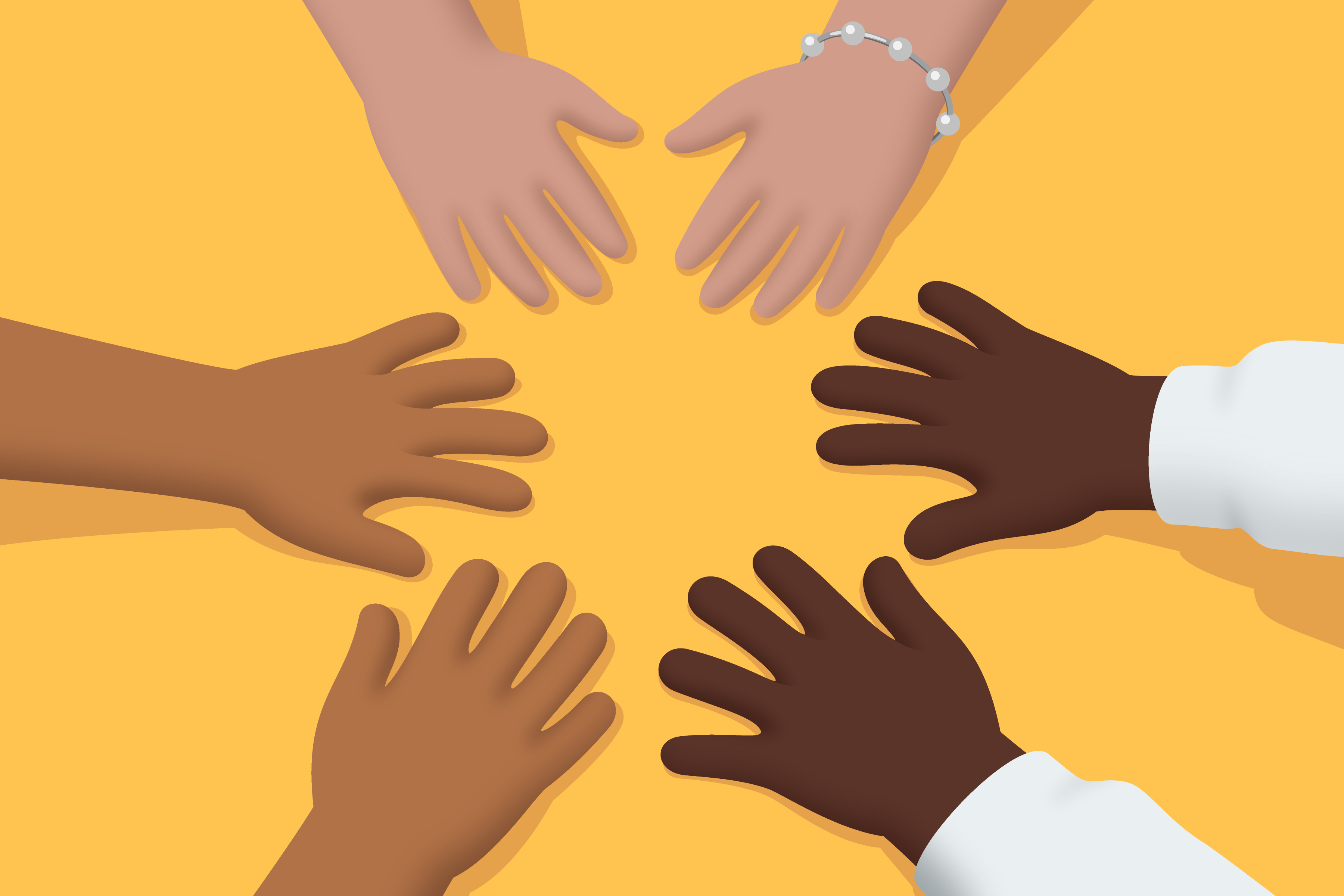 6.3: Centers: Choice TimeChoose a center.Find the Pair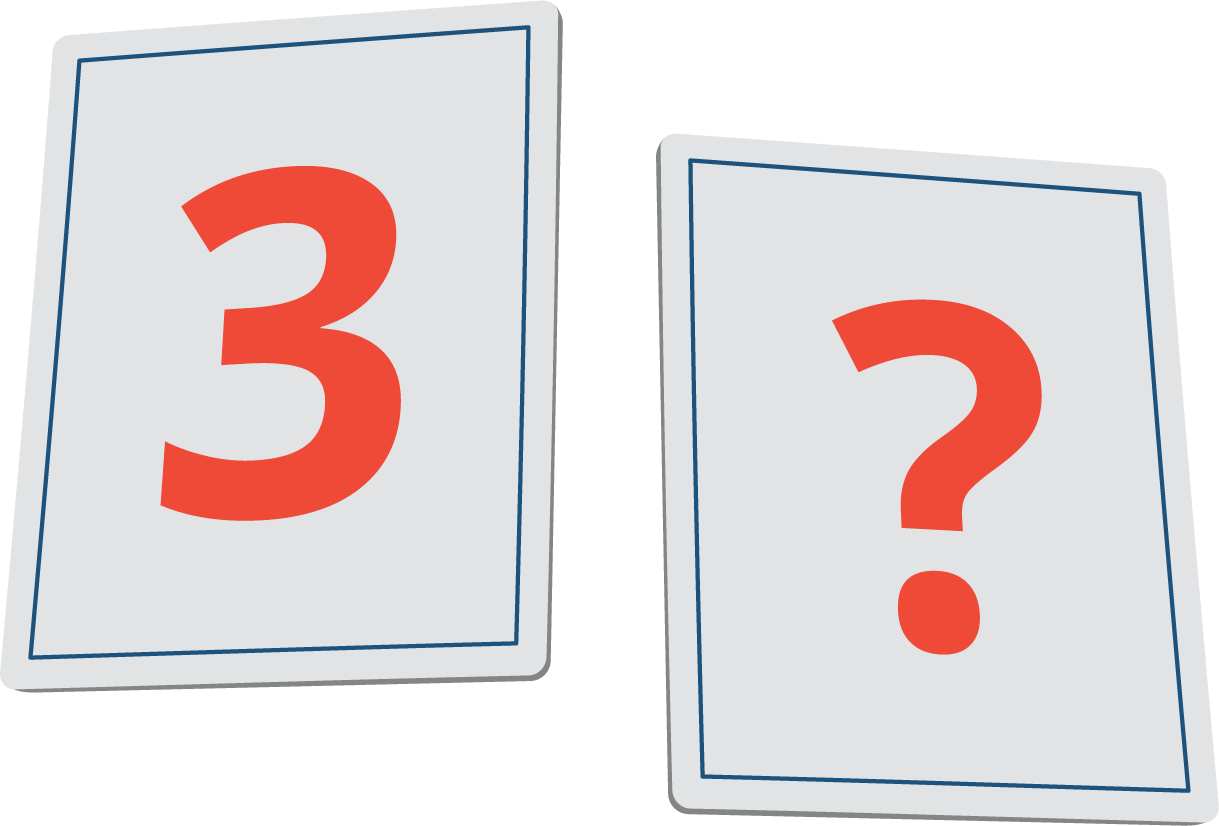 Math Stories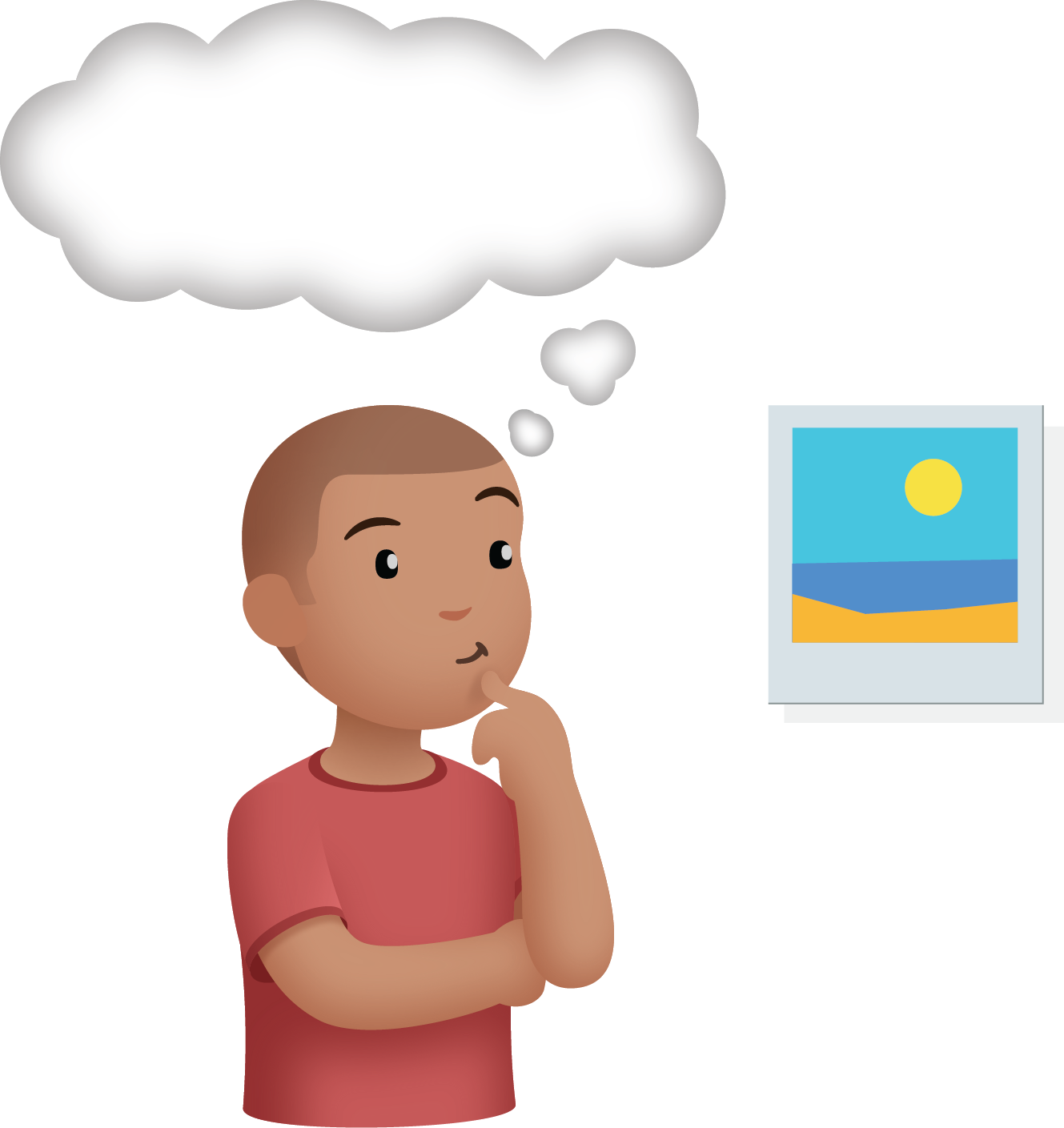 Build Shapes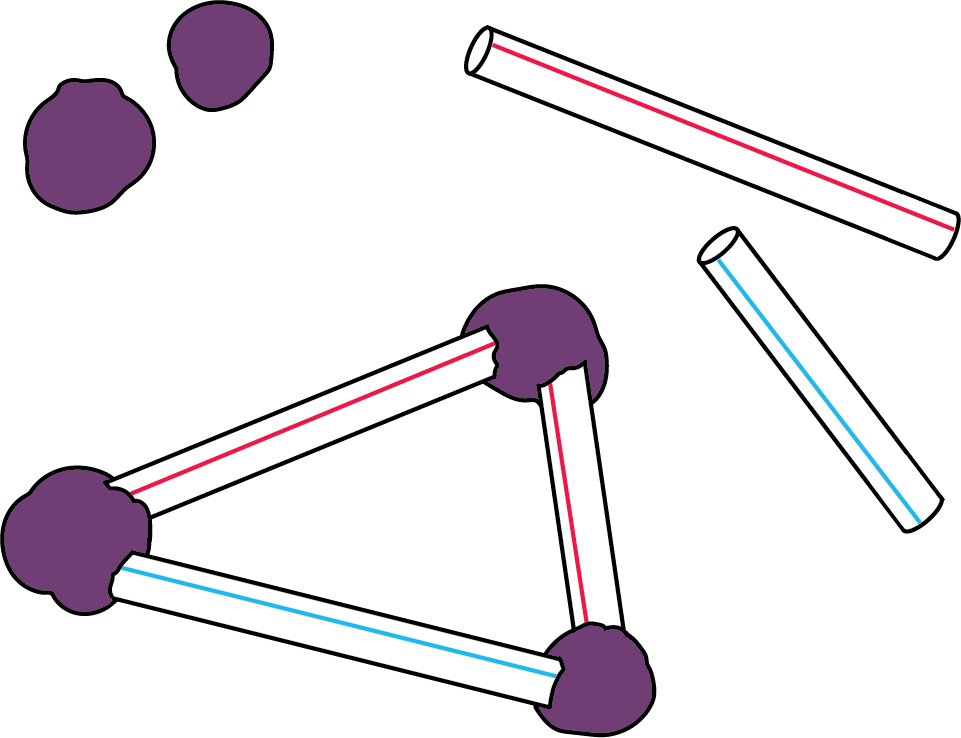 Make or Break Apart Numbers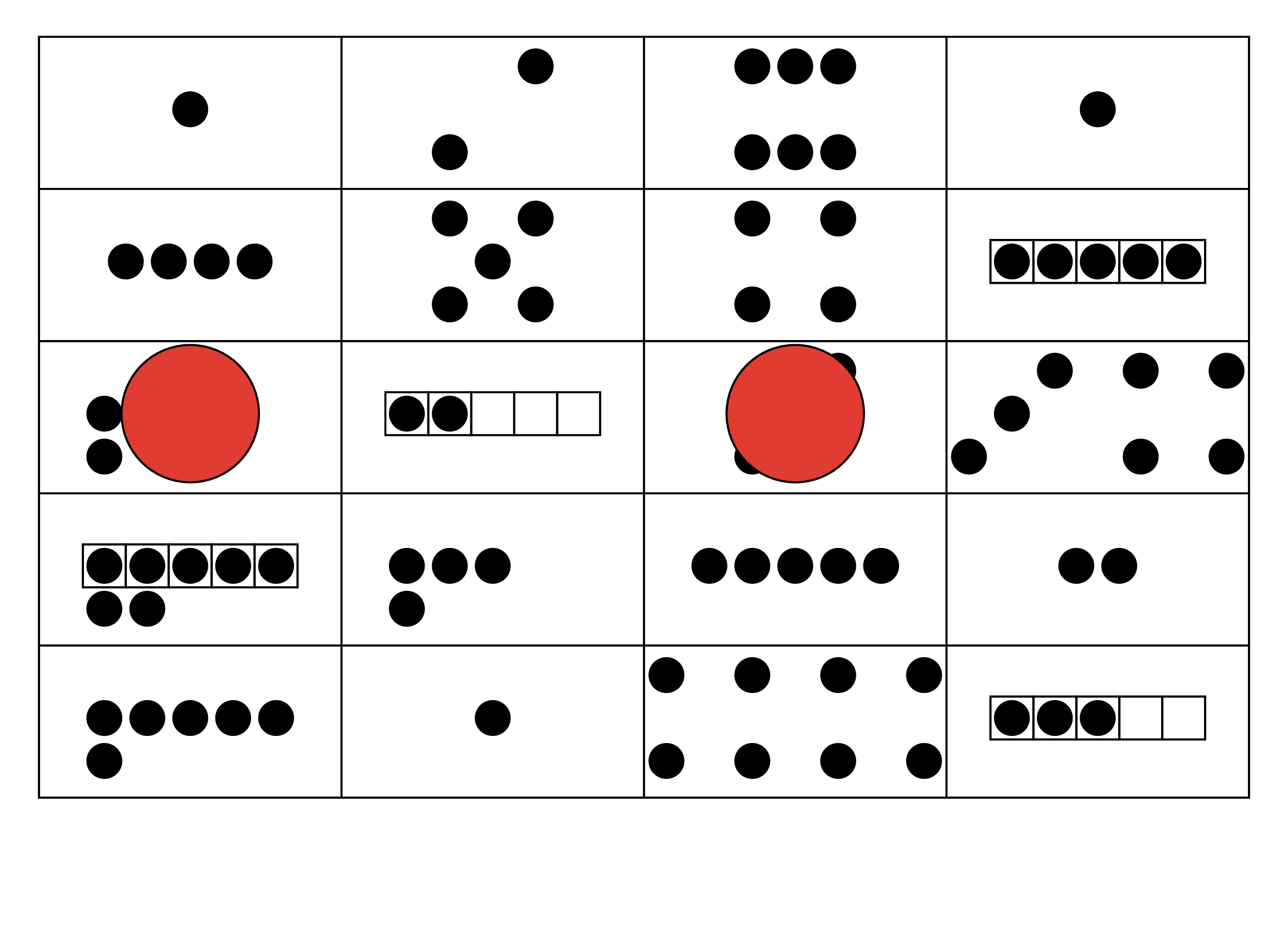 Picture Books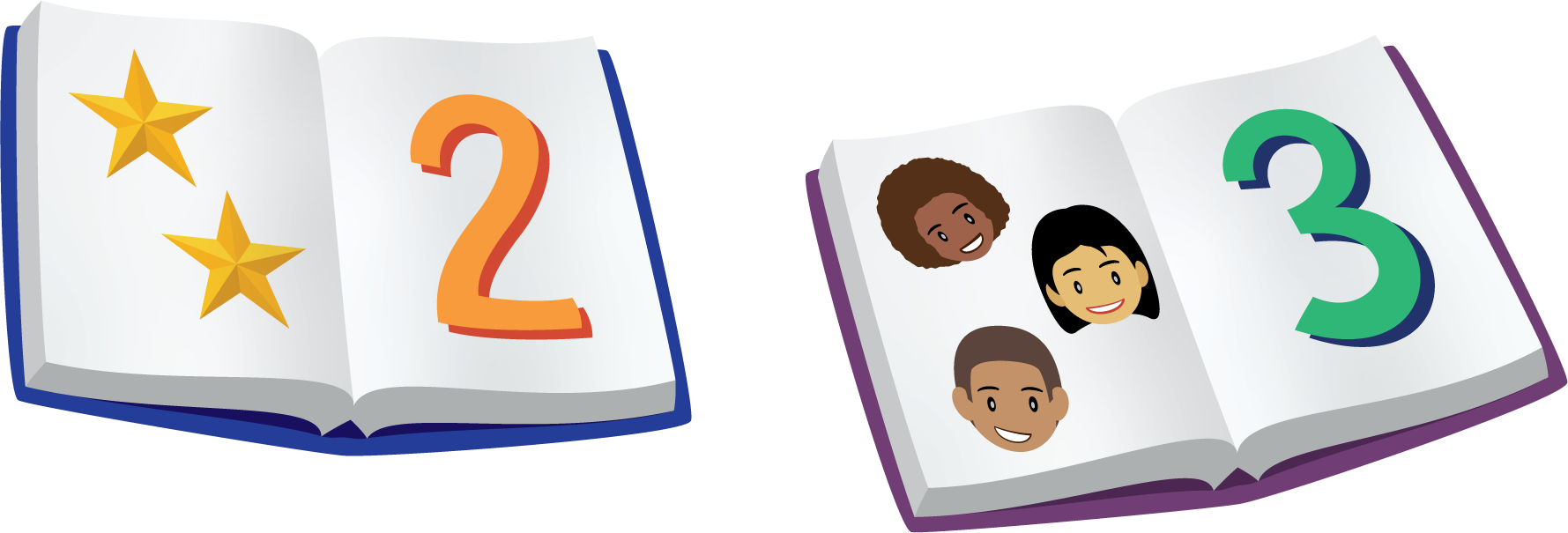 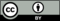 © CC BY 2021 Illustrative Mathematics®